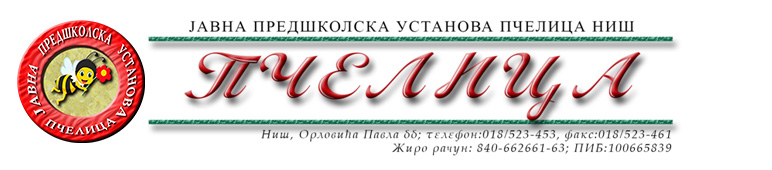 КОНКУРСНА ДОКУМЕНТАЦИЈА ЗА НАБАВКУ УСЛУГА БР.2.2.66. МОЛЕРСКО-ФАРБАРСКИ РАДОВИ У ВРТИЋИМАОБРАЗАЦ ПОНУДЕ ЗА НАВАКУ УСЛУГА БР2.2.66.МОЛЕРСКО-ФАРБАРСКИ РАДОВИ У ВРТИЋИМА ТЕХНИЧКА СПЕЦИФИКАЦИЈАРОК ВАЖЕЊА ПОНУДЕ: _____________дана (не може бити краћи од 30 дана) од дана отварања понуда.РОК ПРУЖАЊА УСЛУГА: ____________радних  дана (не може бити дужи од 5 радних  дана) од дана закључења уговора.У Нишу,   ____.____.2023.године      			       		ПОНУЂАЧМ.П.        	_____________________                                                                                      		(потпис овлашћеног лица)Под пуном материјалном и кривичном одговорношћу, као заступник понуђача, дајем следећуИ З Ј А В УПонуђач  _______________________________________из ____________________, у поступку  набавке услуга број 2.2.66. Молерско-фарбарски радови у вртићима, испуњава све услове дефинисане конкурсном документацијом за предметну  набавку и то:да је регистрован је код надлежног органа, односно уписан у одговарајући регистар;да он и његов законски заступник није осуђиван за неко од кривичних дела као члан организоване криминалне групе, да није осуђиван за кривична дела против привреде, кривична дела против животне средине, кривично дело примања или давања мита и кривично дело преваре;да није изречена мера забране обављања делатности на снази у време објаве/слања позива за доставу понуде;да је измирио доспеле порезе, доприносе и друге јавне дажбине у складу са прописима Републике Србије или стране државе када има седиште на њеној територији;да је поштовао обавезе које произлазе из важећих прописа о заштити на раду, запошљавању и условима рада, заштити животне средине и гарантује да је ималац права интелектуалне својине;Понуђач овом Изјавом, под пуном материјалном и кривичном одговорношћу потврђује  да је понуду у поступку набавке услуга број 2.2.66. Молерско-фарбарски радови у вртићима, поднео потпуно независно и без договора са другим понуђачима или заинтересованим лицима.У Нишу,   ____.____.2023.године      			       		ПОНУЂАЧМ.П.        	_____________________                                                                                      		(потпис овлашћеног лица)                                                                                                                                                                       Број понуде Назив понуђачаАдреса седишта понуђачаОсоба за контактОдговорна особа/потписник уговораКонтакт телефонТекући рачун и назив банкеМатични бројПИБЕлектронска поштаРед.бр.ОписЈединица мереКоличинаЈединична цена без ПДВ-аУкупна цена без ПДВ-а(3*4)12345I Вртић ,,Шврћа“1.Кречење унутрашњих зидова радних соба у боји по избору Наручиоца. Набавка и транспорт  потребног материјалам2402.Набавка и уградња поттребног окова (по узорку – еуро оков) за исправан рад, штеловање, замена ручица и механизама за отварање и затварање.ком33.Набавка и уградња кедер гума по узорку за столарију.м30II Вртић ,,Зека“1.Кречење унутрашњих зидова радних соба у боји по избору Наручиоца. Набавка и транспорт  потребног материјалам2432.Набавка и уградња поттребног окова (по узорку – еуро оков) за исправан рад, штеловање, замена ручица и механизама за отварање и затварање.ком33.Набавка и уградња кедер гума по узорку за столарију.м4III Вртић ,,Сунце“1.Кречење унутрашњих зидова радних соба у боји по избору Наручиоца. Набавка и транспорт  потребног материјалам2602.Набавка и уградња поттребног окова (по узорку – еуро оков) за исправан рад, штеловање, замена ручица и механизама за отварање и затварање.ком23.Набавка и уградња кедер гума по узорку за столарију.м26IV Вртић ,,Панда''1.Кречење унутрашњих зидова радних соба у боји по избору Наручиоца. Набавка и транспорт  потребног материјалам21502.Набавка и уградња поттребног окова (по узорку – еуро оков) за исправан рад, штеловање, замена ручица и механизама за отварање и затварање.ком23.Набавка и уградња кедер гума по узорку за столарију.м38V Вртић ,,Свитац''1.Кречење унутрашњих зидова радних соба у боји по избору Наручиоца. Набавка и транспорт  потребног материјалам2602.Набавка и уградња поттребног окова (по узорку – еуро оков) за исправан рад, штеловање, замена ручица и механизама за отварање и затварање.ком23.Набавка и уградња кедер гума по узорку за столарију.м48УКУПНО ЦЕНА ЗА I+II+III+IV+V БЕЗ ПДВ-АУКУПНО ЦЕНА ЗА I+II+III+IV+V БЕЗ ПДВ-АУКУПНО ЦЕНА ЗА I+II+III+IV+V БЕЗ ПДВ-АУКУПНО ЦЕНА ЗА I+II+III+IV+V БЕЗ ПДВ-АИЗНОС ПДВ-АИЗНОС ПДВ-АИЗНОС ПДВ-АИЗНОС ПДВ-АУКУПНО ЦЕНА ЗА ЗА I+II+III+IV+V СА ПДВ-ОМУКУПНО ЦЕНА ЗА ЗА I+II+III+IV+V СА ПДВ-ОМУКУПНО ЦЕНА ЗА ЗА I+II+III+IV+V СА ПДВ-ОМУКУПНО ЦЕНА ЗА ЗА I+II+III+IV+V СА ПДВ-ОМ